PRZEDMIOTOWY SYSTEM OCENIANIA Z JĘZYKA NIEMIECKIEGO W KLASIE VII i VIIINA PODSTAWIE PODRĘCZNIKA MEINE DEUTSCHTOUR I ZASADY OGÓLNE1. Przedmiotowy System Oceniania z języka niemieckiego jest zgodny z Wewnątrzszkolnym Systemem Oceniania Szkoły, Rozporządzeniem MEN w sprawie zasad oceniania, klasyfikowania i promowania oraz z podstawą programową z języka obcego.2. Nauczyciel jest zobligowany do dostosowania formy i wymagań stawianych uczniom z zaburzeniami funkcji słuchowo-językowych lub mających orzeczenia o potrzebie kształcenia specjalnego do opinii zawartych w tych orzeczeniach. 3. Na początku roku szkolnego uczniowie zostaną poinformowani przez nauczyciela przedmiotu o zakresie wymagań na określoną ocenę oraz o sposobie i zasadach oceniania. 6. Zakres dłuższych sprawdzianów pisemnych (prac klasowych) oraz ich dokładne terminy będą podawane przez nauczyciela z tygodniowym wyprzedzeniem i poprzedzone powtórzeniem materiału.7. Krótkie sprawdziany pisemne (kartkówki) i ustne odpowiedzi uczniów, obejmujące bieżący materiał lekcyjny (trzy ostatnie omówione przez nauczyciela lekcje), mogą być przeprowadzane na bieżąco, bez wcześniejszej zapowiedzi. 8. Nauczyciel na bieżąco określa zakres oraz terminy wykonania prac domowych lub innych form aktywności. 9. Nauczyciel jest zobowiązany ocenić i udostępnić uczniom sprawdziany i pisemne prace kontrolne w ciągu dwóch tygodni od momentu ich przeprowadzenia. II ZASADY OCENIANIA1. Ocenianie odbywa się według skali zawartej w Szkolnym Systemie Oceniania (WSO). 2. Zgodnie z Rozporządzeniem MEN w sprawie zasad oceniania, klasyfikowania i promowania przyjmuje się sześciostopniową skalę ocen (1–6). 3. Wszystkie prace pisemne sprawdzane są według skali punktowej zgodnej z WSO (punkty przeliczane są na oceny zgodnie ze skalą procentową podaną w WSO) 4.Nieprzygotowanie do zajęć, brak zadania domowego, podręcznika, zeszytu ćwiczeń uczeń jest zobowiązany zgłosić nauczycielowi na początku lekcji. 5.Dopuszcza się dwa nieprzygotowania ucznia do lekcji na semestr, w tym brak zadania domowego.6. Uczeń jest zobligowany do nadrobienie zaległości wynikających z nieobecności w szkole .7. Uczeń, którzy z powodu nieobecności w szkole lub innych przyczyn nie pisał sprawdzianu, musi go napisać w terminie dodatkowym uzgodnionym z nauczycielem.8. Nauczyciel przewiduje po każdym kolejno omówionym rozdziale sprawdzian. Uczeń przygotowuje się do sprawdzianu.9. Możliwa jest jednokrotna poprawa oceny ze sprawdzianów lub kartkówek. Poprawa musi nastąpić w terminie 2 tygodni od daty wpisania oceny do dziennika. Ocena poprawiona jest wpisana do dziennika z wagą niższą o jeden stopień. Nie można poprawić oceny  za prowadzenie zeszytu czy zeszytu ćwiczeń.10. Z powodów losowych uczeń może być zwolniony z pisania sprawdzianu. Termin zaliczenia uczeń ustala indywidualnie z nauczycielem. 11. Praca niesamodzielna podczas sprawdzianów semestralnych/rocznych, testów rozdziałowych, kartkówek  czy odpowiedzi ustnych może być automatycznie oceniona na ocenę niedostateczną, bez możliwości poprawy.12. Za wyjątkową aktywność na lekcji uczeń może otrzymać plus. Trzy plusy dają ocenę bardzo dobrą. 13. Sukcesy osiągnięte przez ucznia w konkursach przedmiotowych wpływają na podwyższenie oceny z przedmiotu. 14. Zgodnie z Rozporządzeniem MEN w sprawie zasad oceniania, klasyfikowania i promowania uczeń może być nieklasyfikowany z powodu nieobecności na zajęciach edukacyjnych przekraczających połowę czasu przeznaczonego na te zajęcia w szkolnym planie nauczania. 15. Wszystkie oceny uczniów są rejestrowane i motywowane na prośbę ucznia lub jego opiekuna prawnego.WYMAGANIA DLA UCZNIÓW Z DYSFUNKCJAMIuczniowi z dysleksją - wydłuża się czas na wykonanie zadania, pracy pisemnej (docenia się przede wszystkim wysiłek włożony w wykonanie różnych zadań)ucznia z dysgrafią - w większym stopniu ocenia się na podstawie wypowiedzi ustnych, w pracach pisemnych ocenia się przede wszystkim ich treść (stronę merytoryczną)w stosunku do ucznia, u którego stwierdzono specyficzne trudności w nauce uniemożliwiające sprostanie wymogom edukacyjnym wynikającym z realizowanego programu nauczania, potwierdzone pisemną opinią poradni psychologiczno-pedagogicznej lub innej upoważnionej do tego jednostki - nauczyciel stosuje obniżenie wymagań jednak są one nie mniejsze niż opisane wymagania na ocenę dopuszczającą.w stosunku do ucznia ze sprawnością intelektualną niższą od przeciętnejkonieczne jest dostosowanie zarówno w zakresie formy ,jak i treści wymagań. Obniżeniu wymagań, które obejmują jednak wiadomości i umiejętności określone podstawą programową. Poprawa prac klasowych odbywać się będzie przy pomocy nauczyciela. Zastosowanie metod ułatwiających opanowanie materiału.Wymagania co do formy mogą obejmować między innymi:- omawianie niewielkich partii materiału i o mniejszym stopniu trudności,- pozostawiania więcej czasu na jego utrwalenie,- podawanie poleceń w prostszej formie,- unikanie trudnych, czy bardzo abstrakcyjnych pojęć,- częste odwoływanie się do konkretu, przykładu,- unikanie pytań problemowych, przekrojowych,- wolniejsze tempo pracy,- szerokie stosowanie zasady poglądowości,- odrębne instruowanie dzieci,- zadawanie do domu tyle, ile dziecko jest w stanie wykonać samodzielnie         • w stosunku do ucznia z orzeczeniem konieczne jest dostosowanie form i treści do zaleceńWymagania na poszczególne oceny:OCENA CELUJĄCA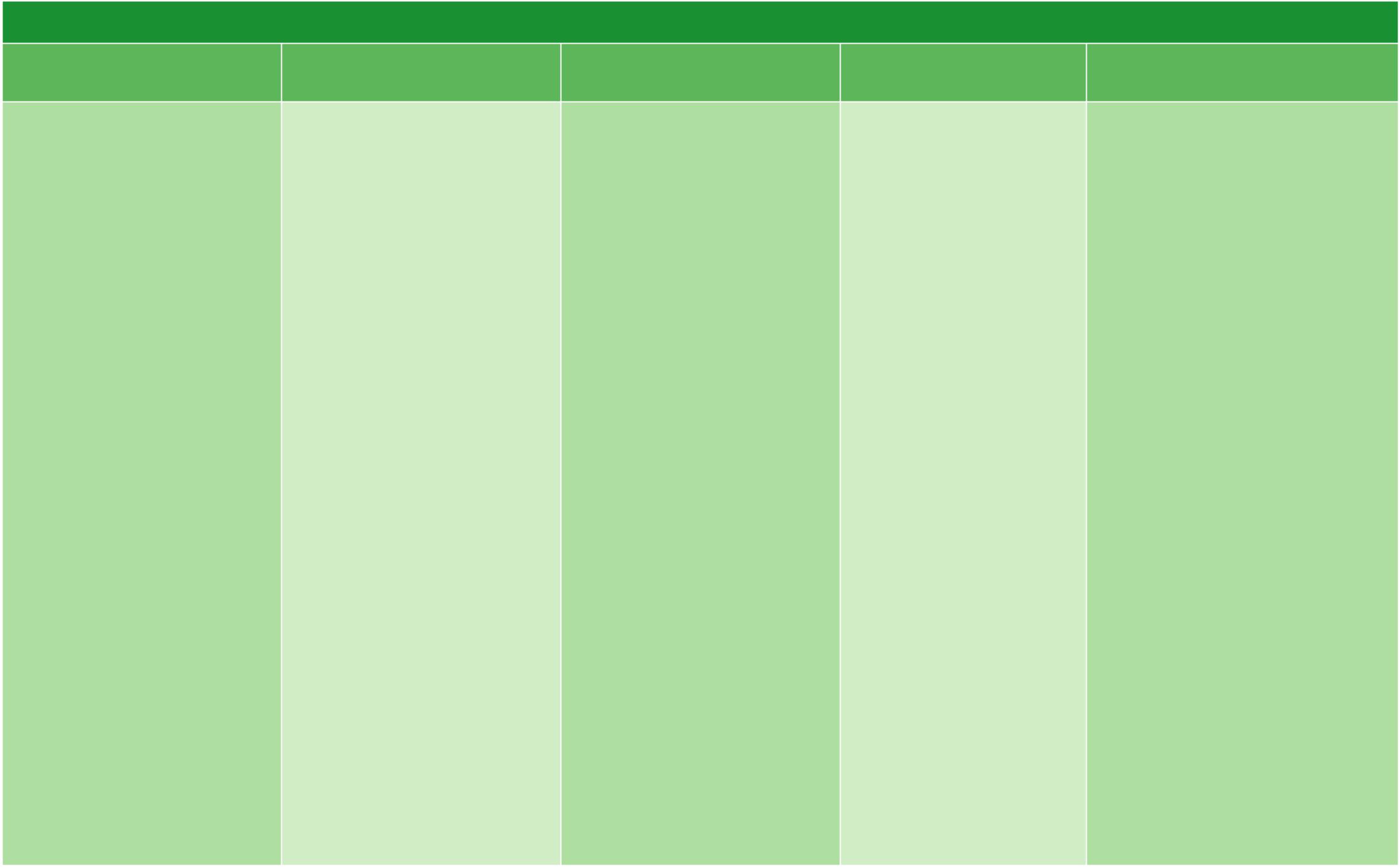 OCENA BARDZO DOBRA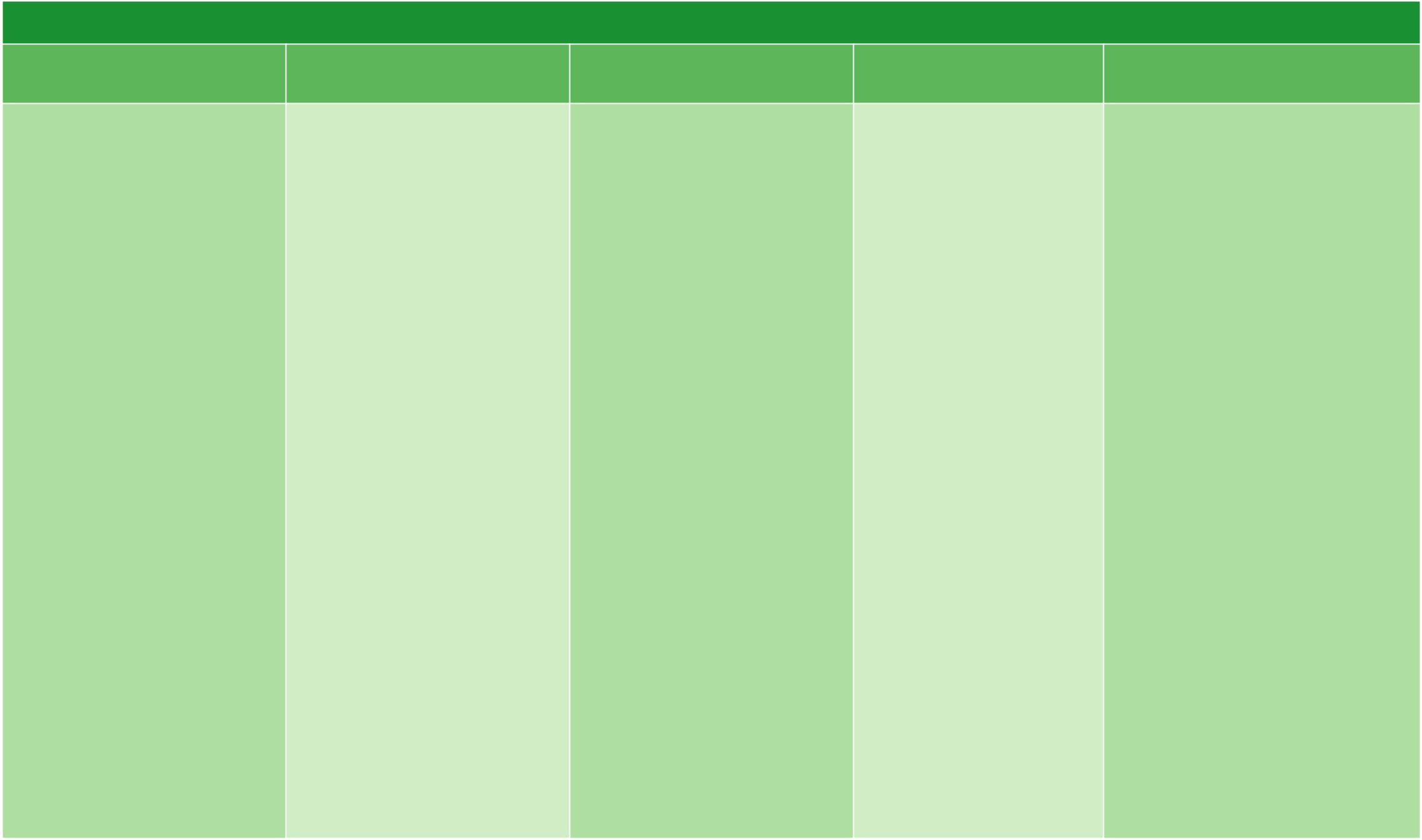 OCENA DOBRA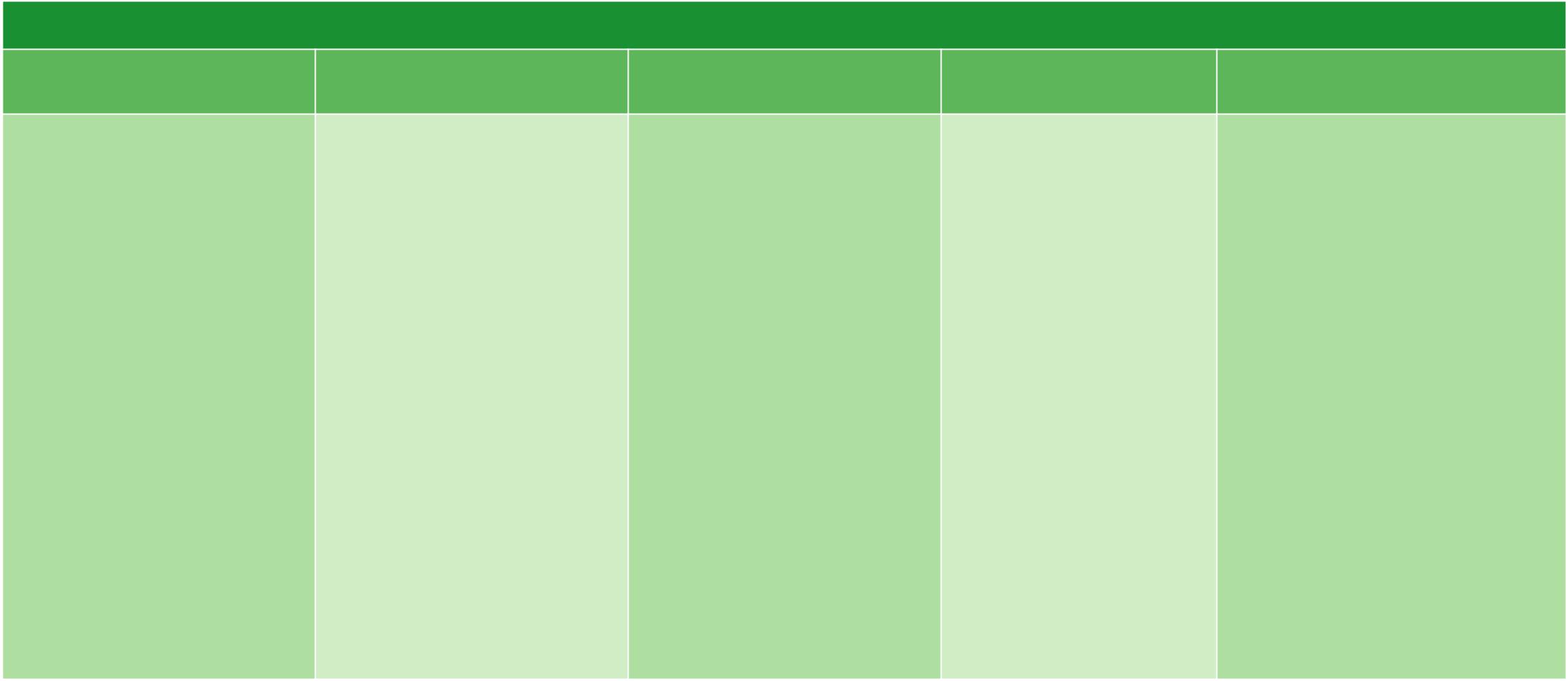 OCENA DOSTATECZNAOCENA DOPUSZCZAJĄCA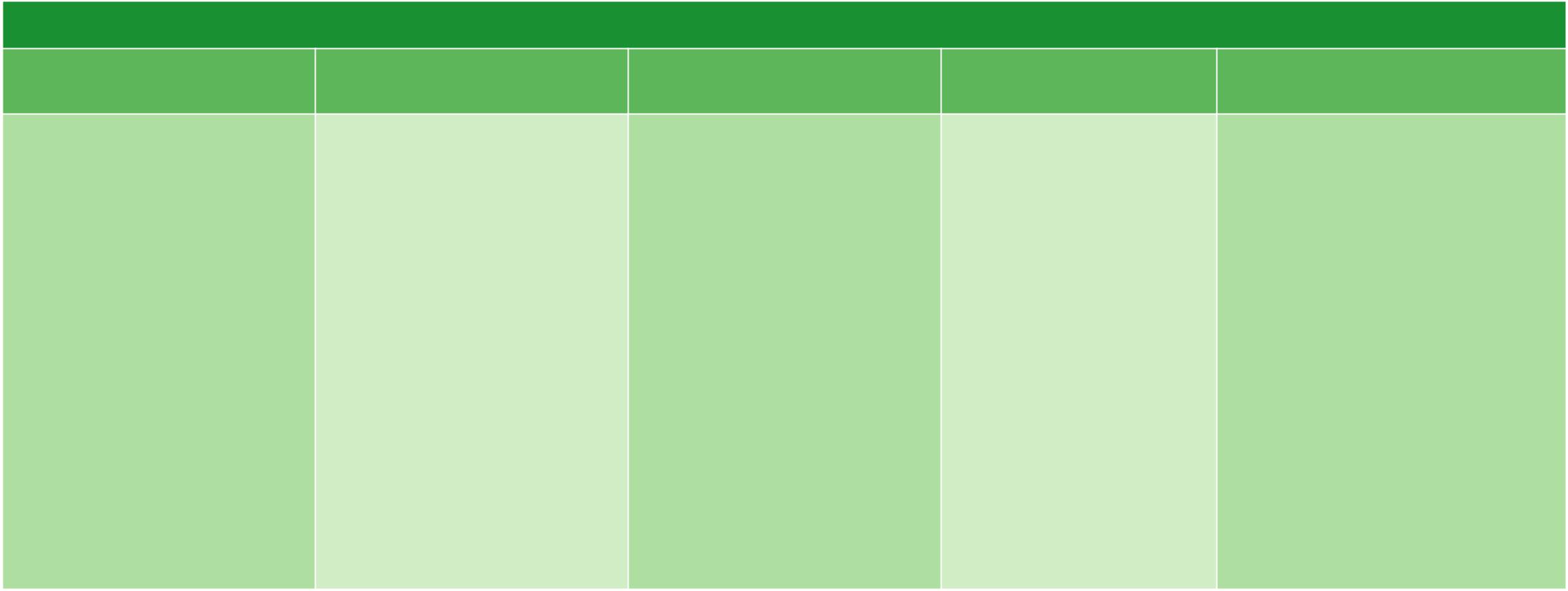 OCENA NIEDOSTATECZNA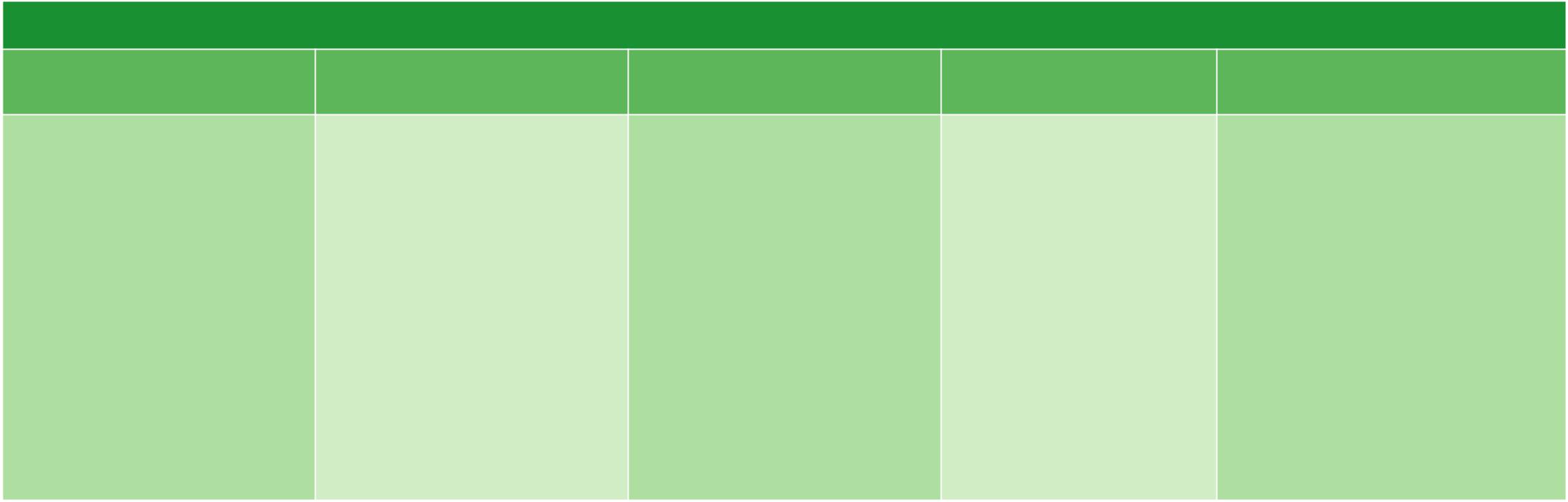 ROZUMIENIE TEKSTUSPRAWNOŚĆ MÓWIENIASPRAWNOŚĆ MÓWIENIASPRAWNOŚĆ PISANIASPRAWNOŚĆ PISANIAGRAMATYKA I SŁOWNICTWOGRAMATYKA I SŁOWNICTWOINNE UMIEJĘTNOŚCI I FORMYINNE UMIEJĘTNOŚCI I FORMYSŁUCHANEGO/CZYTANEGOSPRAWNOŚĆ MÓWIENIASPRAWNOŚĆ MÓWIENIASPRAWNOŚĆ PISANIASPRAWNOŚĆ PISANIAGRAMATYKA I SŁOWNICTWOGRAMATYKA I SŁOWNICTWOAKTYWNOŚCIAKTYWNOŚCISŁUCHANEGO/CZYTANEGOAKTYWNOŚCIAKTYWNOŚCI•  uczeń w pełni rozumie wszystkie•uczeń tworzy wypowiedzi•uczeń bez żadnych trudności•uczeń bezbłędnie stosuje•uczeń posiadł wiedzę i umiejętnościpolecenia oraz wypowiedzizawierające bogate słownictworedaguje dłuższe i krótsze tekstystruktury gramatycznewykraczające poza program nauczanianauczyciela formułowanei zróżnicowane strukturyużytkowe, takie jak wiadomość,zawarte w programiew danej klasiew języku niemieckim i poprawniegramatyczne, wykraczające pozaopis, notatka, pocztówka, e-mail,nauczania oraz wykraczające•jest aktywny na zajęciach,na nie reagujemateriał nauczaniaSMS, wpis na blogu, zaproszenie,poza programsystematyczny oraz odrabia wszystkie•  rozumie teksty słuchane i pisane,•nie popełnia błędów, któreżyczenia, stosując środki wyrazu•w wypowiedziach ustnychzadania domowektórych słownictwo i strukturyzakłócają komunikacjęcharakterystyczne dla wymaganeji pisemnych stosuje bogaty•z prac klasowych uzyskuje 96–100%gramatyczne wykraczają poza•swobodnie reaguje w określonychformy wypowiedzi orazzasób słów wykraczającypunktów i rozwiązuje dodatkoweprogram nauczaniasytuacjach: dokładnie opisujeprecyzyjnie dobierając słownictwopoza materiał nauczaniazadania na ocenę celującą•  na podstawie wysłuchanego/ludzi, przedmioty, miejscapozwalające na pełny przekaz•  uzyskał większość ocen cząstkowych•  uzyskał większość ocen cząstkowychprzeczytanego tekstu określa jegoi czynności, swobodnieinformacjicelujących i bardzo dobrychgłówną myśl, sprawnie wyszukujeopowiada o wydarzeniach z życia•swobodnie reaguje w formie•  dokonuje samooceny i wykorzystuje•  dokonuje samooceny i wykorzystujeszczegółowe informacje, określacodziennego, szczegółowopisemnej w określonychtechniki samodzielnej pracy nadintencje autora tekstu, kontekstprzedstawia fakty z teraźniejszościsytuacjach: opisuje ludzi,językiem (np. korzystanie ze słownika,wypowiedzi oraz rozróżniai przeszłości, przedstawia intencjeprzedmioty, miejsca i czynności,poprawianie błędów, notatki)formalny i nieformalny styli plany na przyszłość, dokładnieopowiada o wydarzeniach z życia•  współdziała w grupie, np. w lekcyjnych•  współdziała w grupie, np. w lekcyjnychwypowiedziopisuje swoje upodobania, wyrażacodziennego, przedstawia faktyi pozalekcyjnych językowych pracachopinie i uczucia, przedstawiaz teraźniejszości i przeszłości,projektowychintencje i plany na przyszłość,przedstawia intencje i plany•stosuje strategie komunikacyjnestosując formalny lub nieformalnyna przyszłość, opisuje swoje(np. domyślanie się znaczeniastyl wypowiedzi adekwatnieupodobania, wyraża opiniewyrazów z kontekstu, rozumieniedo sytuacjii uczucia, przedstawia intencjetekstu zawierającego nieznane słowa•wypowiedzi są płynnei plany na przyszłość, stosująci zwroty) oraz strategie kompensacyjne•wypowiedzi są całkowicieformalny lub nieformalny(np. opis, zastąpienie innym wyrazem),poprawne fonetycznie, bezstyl wypowiedzi adekwatniegdy nie zna lub nie pamięta jakiegośbłędów w wymowie i intonacjido sytuacjiwyrazu•  wypowiedzi pisemne są zgodne•  wypowiedzi pisemne są zgodne•ma świadomość językowąz tematem, bogate pod względem(np. podobieństw i różnic międzytreści, spójne i logicznejęzykami)•wypowiedzi pisemne zawierają•  odnosi sukcesy w konkursach•  odnosi sukcesy w konkursachsłownictwo i strukturyi olimpiadachgramatyczne wykraczające poza•  zna kulturę i obyczaje•  zna kulturę i obyczajeprogram nauczaniakrajów niemieckojęzycznych•wypowiedzi pisemne zawierająz uwzględnieniem kontekstutylko sporadyczne błędy, które nielokalnego, europejskiego i globalnego,wpływają na zrozumienie tekstuma świadomość związku między•  wypowiedzi pisemne nie zawierają•  wypowiedzi pisemne nie zawierająkulturą własną i obcą oraz wrażliwośćbłędów interpunkcyjnychmiędzykulturowąROZUMIENIE TEKSTUROZUMIENIE TEKSTUSPRAWNOŚĆ MÓWIENIASPRAWNOŚĆ MÓWIENIASPRAWNOŚĆ PISANIASPRAWNOŚĆ PISANIAGRAMATYKA I SŁOWNICTWOGRAMATYKA I SŁOWNICTWOINNE UMIEJĘTNOŚCI I FORMYINNE UMIEJĘTNOŚCI I FORMYSŁUCHANEGO/CZYTANEGOSŁUCHANEGO/CZYTANEGOSPRAWNOŚĆ MÓWIENIASPRAWNOŚĆ MÓWIENIASPRAWNOŚĆ PISANIASPRAWNOŚĆ PISANIAGRAMATYKA I SŁOWNICTWOGRAMATYKA I SŁOWNICTWOAKTYWNOŚCIAKTYWNOŚCISŁUCHANEGO/CZYTANEGOSŁUCHANEGO/CZYTANEGOAKTYWNOŚCIAKTYWNOŚCI•uczeń rozumie wszystkie•uczeń wypowiada się swobodnie,•  uczeń bez trudności redaguje•  uczeń bez trudności redaguje•uczeń bezbłędnie stosuje•uczeń opanował cały materiał objętypolecenia oraz wypowiedzistosując bogaty zasób słówdłuższe i krótsze teksty użytkowe,struktury gramatyczneprogramem nauczania w danej klasienauczyciela formułowanei struktury gramatyczne zawartetakie jak wiadomość, opis,zawarte w programie•jest aktywny na zajęciach,w języku niemieckim i poprawniew programie nauczanianotatka, pocztówka, e-mail, SMS,nauczaniasystematyczny oraz systematyczniena nie reaguje•bardzo sporadycznie popełniawpis na blogu, zaproszenie,•w wypowiedziach ustnychodrabia zadania domowe•  rozumie teksty słuchane i pisane•  rozumie teksty słuchane i pisanebłędy, które nie zakłócajążyczenia, stosując środki wyrazui pisemnych stosuje•z prac klasowych uzyskuje 85–95%w mniej więcej 90%komunikacjicharakterystyczne dla wymaganejbogaty zasób słów zawartypunktów•na podstawie wysłuchanego/•potrafi nawiązać i podtrzymaćformy wypowiedzi orazw programie nauczania•uzyskał większość ocen cząstkowychprzeczytanego tekstu określarozmowęprecyzyjnie dobierając słownictwo•buduje spójne zdaniabardzo dobrychjego główną myśl, wyszukuje•reaguje w określonych sytuacjach:pozwalające na pełny przekaz•  dokonuje samooceny i wykorzystuje•  dokonuje samooceny i wykorzystujeszczegółowe informacje, określaopisuje ludzi, przedmioty,informacjitechniki samodzielnej pracy nadintencje autora tekstu, określamiejsca i czynności, opowiada•  swobodnie reaguje w formie•  swobodnie reaguje w formiejęzykiem (np. korzystanie ze słownika,kontekst wypowiedzi orazo wydarzeniach z życiapisemnej w określonychpoprawianie błędów, notatki)rozróżnia formalny i nieformalnycodziennego, przedstawia faktysytuacjach•  współdziała w grupie, np. w lekcyjnych•  współdziała w grupie, np. w lekcyjnychstyl wypowiedziz teraźniejszości i przeszłości,•  wypowiedzi pisemne są zgodne•  wypowiedzi pisemne są zgodnei pozalekcyjnych językowych pracachprzedstawia intencje i planyz tematem, bogate pod względemprojektowychna przyszłość, opisuje swojetreści, spójne i logiczne•stosuje strategie komunikacyjneupodobania, wyraża opinie•wypowiedzi pisemne zawierają(np. domyślanie się znaczeniai uczucia, przedstawia intencjesłownictwo i strukturywyrazów z kontekstu, rozumieniei plany na przyszłość, stosującgramatyczne zawarte w programietekstu zawierającego nieznane słowaformalny lub nieformalnynauczania, uczeń stosuje formalnyi zwroty) oraz strategie kompensacyjnestyl wypowiedzi adekwatnielub nieformalny styl wypowiedzi(np. opis, zastąpienie innym wyrazem),do sytuacjiadekwatnie do sytuacjijeśli nie zna lub nie pamięta jakiegoś•wypowiedzi są płynne•wypowiedzi pisemne zawierająwyrazu•wypowiedzi są poprawnesporadyczne błędy, które nie•ma świadomość językowąfonetycznie, bez błędówwpływają na zrozumienie tekstu(np. podobieństw i różnic międzyw wymowie i intonacji•wypowiedzi pisemne zawierająjęzykami)sporadyczne błędy interpunkcyjne•  bierze udział w konkursach•  bierze udział w konkursachi olimpiadach•  zna kulturę i obyczaje•  zna kulturę i obyczajekrajów niemieckojęzycznychz uwzględnieniem kontekstulokalnego, europejskiego i globalnego,ma świadomość związku międzykulturą własną i obcą oraz wrażliwośćmiędzykulturowąROZUMIENIE TEKSTUROZUMIENIE TEKSTUSPRAWNOŚĆ MÓWIENIASPRAWNOŚĆ PISANIASPRAWNOŚĆ PISANIAGRAMATYKA I SŁOWNICTWOGRAMATYKA I SŁOWNICTWOINNE UMIEJĘTNOŚCI I FORMYINNE UMIEJĘTNOŚCI I FORMYSŁUCHANEGO/CZYTANEGOSŁUCHANEGO/CZYTANEGOSPRAWNOŚĆ MÓWIENIASPRAWNOŚĆ PISANIASPRAWNOŚĆ PISANIAGRAMATYKA I SŁOWNICTWOGRAMATYKA I SŁOWNICTWOAKTYWNOŚCIAKTYWNOŚCISŁUCHANEGO/CZYTANEGOSŁUCHANEGO/CZYTANEGOAKTYWNOŚCIAKTYWNOŚCI•uczeń rozumie wszystkie•  uczeń wypowiada się, stosując•uczeń redaguje dłuższe i krótsze•uczeń poprawnie stosuje•uczeń opanował materiał objętypolecenia oraz większośćzasób słów i strukturyteksty użytkowe, takie jakwiększość strukturprogramem nauczania w danej klasiewypowiedzi nauczycielagramatyczne zawartewiadomość, opis, notatka,gramatycznych zawartych•jest aktywny na zajęciach,formułowanych w językuw programie nauczaniapocztówka, e-mail, SMS, wpisw programie nauczaniasystematyczny oraz systematycznieniemieckim i poprawnie na nie•  popełnia nieliczne błędy, które niena blogu, zaproszenie, życzenia,•w wypowiedziach ustnychodrabia zadania domowereagujezakłócają komunikacjistosując większość środkówi pisemnych stosuje dość•z prac klasowych uzyskuje 70–84%•  rozumie teksty słuchane i pisane•  rozumie teksty słuchane i pisane•  reaguje ustnie w prostywyrazu charakterystycznychduży zasób słów zawartypunktóww mniej więcej 75%i zrozumiały sposób w typowychdla wymaganej formyw materiale nauczania•uzyskał większość ocen cząstkowych•na podstawie wysłuchanego/sytuacjachwypowiedzi oraz z niewielkimi•  w większości sytuacji buduje•  w większości sytuacji budujedobrychprzeczytanego tekstu określa jego•  wypowiedzi są płynne przyniedopatrzeniami dobierającspójne zdania•dokonuje samooceny i wykorzystujegłówną myśl, wyszukuje większośćniewielkiej pomocy nauczycielasłownictwo pozwalającetechniki samodzielnej pracy nadinformacji, określa intencje autora,•  wypowiedzi są zgodne z tematemna przekaz większości informacjijęzykiem (np. korzystanie ze słownika)określa kontekst większości•  wypowiedzi są zasadniczo•reaguje w formie prostego tekstu•  współdziała w grupie, np. w lekcyjnych•  współdziała w grupie, np. w lekcyjnychwypowiedzi oraz ich stylpoprawne fonetyczniepisanego w typowych sytuacjachi pozalekcyjnych językowych pracachi intonacyjnie•wypowiedzi pisemne są zgodneprojektowychz tematem, spójne i logiczne•stosuje strategie komunikacyjne•wypowiedzi pisemne zawierają(np. domyślanie się znaczenia wyrazówsłownictwo i strukturyz kontekstu)gramatyczne zawarte•  zna podstawowe informacje na temat•  zna podstawowe informacje na tematw programie nauczaniakrajów z uwzględnieniem kontekstu•wypowiedzi pisemne zawierająlokalnego, europejskiego i globalnego,nieliczne błędy gramatyczne,ma świadomość związku międzyleksykalne, ortograficznekulturą własną i obcą oraz wrażliwośći interpunkcyjne, które niemiędzykulturowąwpływają na zrozumienie tekstuROZUMIENIE TEKSTUSPRAWNOŚĆ MÓWIENIASPRAWNOŚĆ MÓWIENIASPRAWNOŚĆ PISANIASPRAWNOŚĆ PISANIAGRAMATYKA I SŁOWNICTWOGRAMATYKA I SŁOWNICTWOINNE UMIEJĘTNOŚCI I FORMYINNE UMIEJĘTNOŚCI I FORMYSŁUCHANEGO/CZYTANEGOSPRAWNOŚĆ MÓWIENIASPRAWNOŚĆ MÓWIENIASPRAWNOŚĆ PISANIASPRAWNOŚĆ PISANIAGRAMATYKA I SŁOWNICTWOGRAMATYKA I SŁOWNICTWOAKTYWNOŚCIAKTYWNOŚCISŁUCHANEGO/CZYTANEGOAKTYWNOŚCIAKTYWNOŚCI•  uczeń rozumie dużą część•  uczeń wypowiada się, stosując•  uczeń wypowiada się, stosując•uczeń redaguje krótsze•uczeń poprawnie stosuje•uczeń opanował materiał objętypoleceń oraz niektóre wypowiedzipojedyncze słowa i strukturyteksty użytkowe, takie jaktylko niektóre prosteprogramem nauczania w danej klasienauczyciela formułowanegramatyczne zawartepocztówka, e-mail, SMS, wpisstruktury gramatycznena poziomie podstawowymw języku niemieckim i poprawniew programie nauczaniana blogu, zaproszenie, życzenia,zawarte w programie•w miarę systematycznie uczestniczyna nie reaguje•  reaguje ustnie w prosty sposób•  reaguje ustnie w prosty sposóbstosując tylko część środkównauczaniaw zajęciach, ale nie zawsze odrabia•  rozumie ze słuchu bardzo proste,w niektórych sytuacjachwyrazu charakterystycznych•stosuje niewielki zasóbzadania domowekrótkie wypowiedzi, artykułowane•popełnia błędy świadczącedla wymaganej formysłów zawarty w programie•z prac klasowych uzyskuje 50–69%powoli i wyraźnieo niepełnym opanowaniu strukturwypowiedzi oraz z większyminauczaniapunktów•  rozumie teksty słuchane i pisaneleksykalnych i gramatycznych, coniedopatrzeniami dobierając•buduje proste zdania•uzyskał większość ocen cząstkowychw mniej więcej 60%czasami zakłóca komunikacjęsłownictwo pozwalające•sporadycznie buduje spójnedostatecznych•  na podstawie wysłuchanego/•  wypowiedzi są w większości•  wypowiedzi są w większościna przekaz jedyniezdania•współdziała w grupie, np. w lekcyjnychprzeczytanego tekstu określazgodne z tematemnajważniejszych informacjii pozalekcyjnych językowych pracachjego główną myśl oraz wyszukuje•wypowiedzi są zrozumiałe•reaguje w prostej formie pisemnejprojektowychdużą część informacji w prostychpomimo błędów w wymowiew niektórych sytuacjach•zna najważniejsze informacjewypowiedziachniektórych wyrazów i w intonacji•wypowiedzi pisemne sąna temat krajów niemieckojęzycznychw większości zgodne z tematemz uwzględnieniem kontekstu lokalnego•wypowiedzi pisemne zawierająproste słownictwo i strukturygramatyczne zawartew programie nauczania•wypowiedzi pisemne zawierająbłędy gramatyczne, ortograficznei interpunkcyjne, które częściowoutrudniają zrozumienie tekstu•wypowiedzi pisemne zawierająliczne powtórzenia leksykalnei mało urozmaicone strukturygramatyczne oraz składnioweROZUMIENIE TEKSTUSPRAWNOŚĆ MÓWIENIASPRAWNOŚĆ PISANIASPRAWNOŚĆ PISANIAGRAMATYKA I SŁOWNICTWOINNE UMIEJĘTNOŚCI I FORMYSŁUCHANEGO/CZYTANEGOSPRAWNOŚĆ MÓWIENIASPRAWNOŚĆ PISANIASPRAWNOŚĆ PISANIAGRAMATYKA I SŁOWNICTWOAKTYWNOŚCISŁUCHANEGO/CZYTANEGOAKTYWNOŚCI•  uczeń rozumie tylko nieliczne•  uczeń wypowiada się, stosując•  uczeń w sposób bardzo•  uczeń w sposób bardzo•  uczeń nie stosuje poprawnie•  uczeń nie opanował materiałupolecenia oraz wypowiedzipojedyncze słowa i strukturyuproszczony redagujestruktur gramatycznychobjętego programem nauczanianauczyciela formułowanegramatyczne zawartekrótsze teksty użytkowe, niezawartych w programiew danej klasie na poziomiew języku niemieckim i nie zawszew programie nauczaniastosując środków wyrazunauczaniapodstawowympoprawnie na nie reaguje•  popełnia liczne błędy świadczącecharakterystycznych dla•  stosuje bardzo niewielki•  nie uczestniczy systematycznie•  rozumie teksty słuchane i pisaneo nieznajomości strukturwymaganej formy wypowiedzizasób słów zawartyani aktywnie w zajęciach i tylkow mniej więcej 40%leksykalnych i gramatycznych, cooraz niewłaściwie dobierającw programie nauczaniasporadycznie odrabia zadania domowe•  na podstawie wysłuchanego/zakłóca komunikacjęsłownictwo pozwalające•  buduje proste zdania, które•  z prac klasowych uzyskuje 36–49%przeczytanego tekstu wyszukuje•  wypowiedzi są niepoprawnena przekaz jedynie niewielkiejnie są spójnepunktówtylko niektóre informacjefonetycznieilości informacji•  dobór słownictwa nie zawsze•  uzyskał większość ocen cząstkowychw prostych wypowiedziach•  wypowiedzi pisemne są tylko•  wypowiedzi pisemne są tylkoodpowiada tematowidopuszczających•  rozumie ogólny sens tylkoczęściowo zgodne z tematem•  zna tylko niektóre informacje na tematniektórych tekstów słuchanych•wypowiedzi pisemne zawierająkrajów niemieckojęzycznych i potrafibądź pisanychubogie słownictwo i strukturyporównać je z tradycjami własnegogramatyczne zawartekrajuw programie nauczania•wypowiedzi pisemne zawierająliczne błędy gramatyczne,ortograficzne i interpunkcyjne,które w znacznej mierze zakłócajązrozumienie tekstuROZUMIENIE TEKSTUSPRAWNOŚĆ MÓWIENIASPRAWNOŚĆ PISANIASPRAWNOŚĆ PISANIAGRAMATYKA I SŁOWNICTWOINNE UMIEJĘTNOŚCI I FORMYINNE UMIEJĘTNOŚCI I FORMYSŁUCHANEGO/CZYTANEGOSPRAWNOŚĆ MÓWIENIASPRAWNOŚĆ PISANIASPRAWNOŚĆ PISANIAGRAMATYKA I SŁOWNICTWOAKTYWNOŚCIAKTYWNOŚCISŁUCHANEGO/CZYTANEGOAKTYWNOŚCIAKTYWNOŚCI•  uczeń w większości nie rozumie•  uczeń nie potrafi wypowiedzieć•  uczeń nie opanował zasad•  uczeń nie opanował zasad•  uczeń nie stosuje poprawnie•uczeń nie opanował materiałupoleceń ani wypowiedzisię na określony temat aniredagowania tekstów użytkowychstruktur gramatycznychobjętego programem nauczanianauczyciela formułowanychodpowiedzieć na bardzo proste•  wypowiedzi pisemne nie są•  wypowiedzi pisemne nie sązawartych w programiew danej klasie na poziomiew języku niemieckimpytania nauczycielazgodne z tematemnauczania, co świadczy o ichpodstawowym•  nie rozumie tekstów słuchanych•  popełnia liczne błędy, które•  wypowiedzi pisemne nie zawierają•  wypowiedzi pisemne nie zawierająnieznajomości•nie uczestniczy systematyczniei pisanych nawet w 30%uniemożliwiają komunikacjępodstawowego słownictwa•  stosuje pojedyncze słowa, coi aktywnie w zajęciach ani nie odrabia•  na podstawie wysłuchanego/•  jego wymowa i intonacjaani struktur gramatycznychuniemożliwia komunikacjęprac domowychprzeczytanego tekstu nie potrafiuniemożliwiają zrozumieniezawartych w programie nauczania•  nie buduje spójnych zdań•z prac klasowych nie uzyskuje nawetwyszukać potrzebnych informacji•wypowiedzi pisemne zawierają•  zasób słownictwa jest bardzo36% punktów•  nie rozumie ogólnego sensuliczne błędy gramatyczne,ubogi i nie zawsze zgodny•uzyskał większość ocen cząstkowychprostych tekstów słuchanych bądźortograficzne i interpunkcyjne,z tematemniedostatecznychpisanychktóre uniemożliwiają zrozumienie•nie opanował najbardziejtekstupodstawowych informacji na temat•wypowiedzi są chaotyczne,krajów niemieckojęzycznychniespójne•  uczeń nie potrafi zbudować•  uczeń nie potrafi zbudowaćprostego zdania